Projekt för bättre hälsa 2017–2018Projektbeskrivning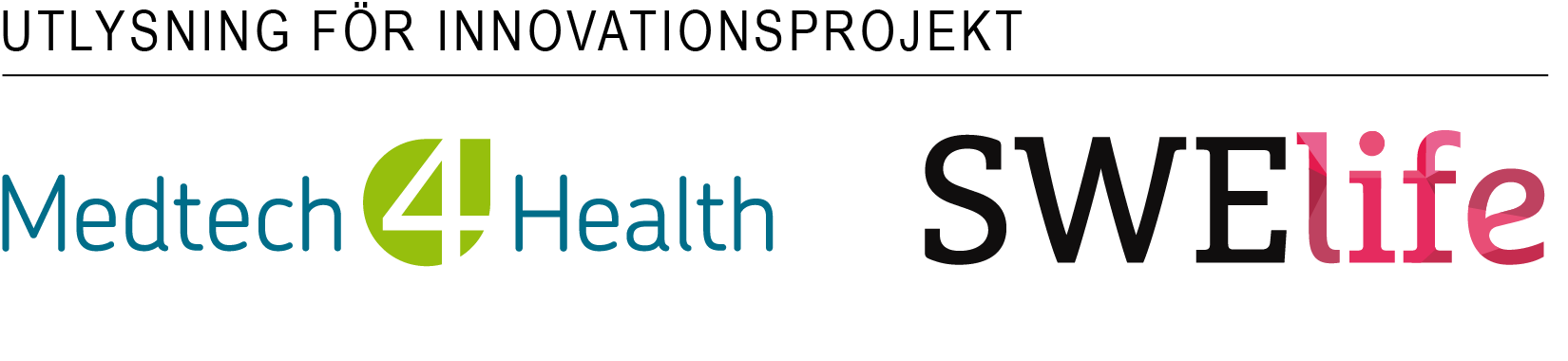 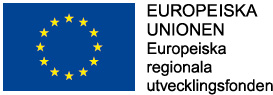 InstruktionerLäs utlysningstexten som innehåller information om hur du ansöker, bedömningskriterier, syftet med utlysningen och vilken typ av projekt som utlysningen riktar sig till.Instruktioner för detta formulär: Den generella delen av projektbeskrivningen (fram till appendix 1-3) får inte överstiga tio sidor (minimum Times New Roman 11 pt) på svenska eller engelska. Appendix 1 (budget) och 2 (Gantt) måste fyllas i av alla projekt.Appendix 3 är obligatorisk för alla läkemedelsprojekt och får vara max sex sidor (minimum Times New Roman 10pt för all information i tabeller).För Mac-användare: För att kryssa rutorna i tabellen, markera rutan och tryck sen ”space bar” tangenten. Var vänlig ändra inte formateringen av dokumentet, men beskrivande text kan klippas bort, dock ej frågorna, då blir det svårt att bedöma.Revisionshistorik [Används om utlysningstexten har ändrats efter publicering.]BEHÖRIGHET OCH KLASSIFICERINGVänligen svara på följande frågor. Skriv svaren i rutorna nedanför varje fråga. PURPPROJEKTETS SYFTEBeskriv kortfattat din lösning/slutliga produktLista nyckelleveranser för att attrahera ytterligare finansiering för fortsatt utveckling alternativt ingå samarbete med annan partner vid projektslut.KUNDBEHOV OCH NYTTABeskriv det otillfredsställda behov du adresserar och den potentiella inverkan som din lösning kan ha på a) den enskilda patienten b) hälso-och sjukvården och c) samhället.Sjukdomsområde: Beskriv vilken indikation eller patientgrupp du fokuserar på och vad den har för utbredning. Definiera målgrupp (“Treatment Patient Population”) för den föreslagna produkten eller proceduren.Beskriv hur kundnyttan har verifierats gentemot intressenter som a) patienter, b) vårdgivare (eller andra kundgrupper)?Beskriv hur behovsägaren (sjukvård, patient, kund, brukare…) är kopplad till projektet.BAKGRUND OCH STATUSBeskriv nuvarande status av ditt projektförslag inklusive forskningen och/eller rationalen bakom idén. Beskriv verksamheter och resultat som har lett till befintlig TRL-nivå, samt annan relevant information. Se Appendix 4 för definition av TRL-nivåer. MARKNAD OCH KONKURRENSBeskriv marknaden (inklusive beräknad storlek) för din produkt. Beskriv din marknadsstrategi inklusive 1:a marknad och fortsatt skalbarhet på en internationell marknad. Beskriv konkurrerande teknologier/projekt och konkurrerande metoder/produkter på marknaden. Vilka är dina unika konkurrensfördelar?Vad är lösningens besparings-, effektivitets-, eller kvalitetshöjande- potential från ett patientperspektivIMMATERIALRÄTT Beskriv nuvarande IP-status. Har det utförts en professionell freedom to operate (FTO)-analys och/eller en nyhetsgranskning?Beskriv din IP-strategiOm relevant, motivera ert beslut att inte skydda er idé.AFFÄRSUTVECKLINGBeskriv hur projektet kan öka tillväxt, kompetens och/eller internationella investeringar i Sverige. Beskriv planen framåt; kommer ni starta bolag, driva projektet själva till marknaden eller annan affärsstrategi? Om relevant, beskriv eventuell partner (en eller flera) – och indikera om en möjlig licenstagare redan är kopplad till projektetREGULATORISK PLANSammanfatta er regulatoriska plan (innehåll och tidslinjer) och indikera i vilken grad projektet har diskuterats med regulatoriska myndigheter.Om relevant, beskriv vilka etiska tillstånd som kommer att krävas för fortsatt utveckling och hur långt ni kommit för att erhålla dessa.JÄMSTÄLLDHETBeskriv hur projektet tagit hänsyn till jämställdhet till exempel när det gäller sammansättningen av projektteamet eller utformningen / genomförandet av aktiviteter och val av målgrupper.Hur ser den procentuella fördelningen mellan kvinnor och män ut i projektets personal?Hur fördelas arbetet mellan kvinnor och män i utförandet av arbetspaketen?MEDFINANSIERINGBeskriv hur projektet planerar medfinansieringen.PROJEKTORGANISATION, LEDNING OCH PROJEKTPARTNERSammanfatta ditt projektteam i nedanstående tabellGe en kort beskrivning av projektteamets organisation, inklusive medverkande industri, kliniska partners och/eller akademiska grupper (namn, tillhörighet, kompetens, projektledare och andra tilldelade projektansvar). Beskriv eventuellt andra nyckelkompetenser (konsulter etc.) knutna till projektet som inte utgör projektpartners? Finns det några nyckelkompetenser som skulle kunna stärka teamet? Vad är er plan för att koppla dessa till projektet?Ge en kort beskrivning av hur projektet leds och hur samarbete mellan parter koordineras.PROJEKTPLANProjektet ska beskriva minst två arbetspaket (WPs) varav ett skall adressera affärsutveckling och omvärldsbevakning. Varje WP skall specificeras enligt nedanstående mall. Lägg till fler WP vid behov.RISKANALYSBeskriv de huvudsakliga riskerna i projektet. Reflektera över nedanstående områden samt redogör hur ni avser hantera dessa:Affär/marknad; Tekniskt; Rättsligt/regulatoriskt; Projektgenomförande/ finansiering Sannolikhet och konsekvenser rankas på en skala 1-5 (1=ingen, 2=liten, 3=medel, 4=hög, 5=mycket hög)Appendix 1 BudgetFyll i budgeten för varje arbetspaket och för varje projektpart (om det finns flera). Även den totala budgeten för projektet ska fyllas i. Det finns tre kostnadsslag:>	Lön, inkl. sociala avgifter (notera även antal timmar)>	Övriga kostnader>	Indirekta kostnaderÖvriga kostnader ska specificeras enligt:1.	Utrustning/material2.	IPR/kostnad för konsult3.	Övriga direkta kostnader (resor, tjänster etc.)Kopiera tabellen nedan till vart och ett av arbetspaketen. Tag bort eller lägg till Projektparter så att det stämmer.Notera att budgeten även ska fyllas i på Vinnovas portal. Detta i en något annan form, det går däremot att använda uppgifter från tabellen här. Det är viktigt att siffrorna i portalen överensstämmer med siffrorna här i Projektbeskrivningen. För att ge hela bilden, indikera om projektet täcker ytterligare kostnader utanför budgeten ovan (ex icke reviderbara, icke stödbara) Appendix 2 Gantt-schemaInfoga projektets Gantt-schema härVisualisera de olika aktiviteterna och affärsutvecklingen, samt beslutspunkter, i ett Gantt-schema för att tydliggöra projektplanen. Inkludera även relevanta aktiviteter som ligger utanför ramen för ansökan, men tydliggör vilka aktiviteter som ingår.Appendix 3 Bilaga för läkemedelsprojektDenna bilaga är obligatorisk för läkemedelsprojekt (lågmolekylära och biologiska läkemedel). Vissa frågor är endast för lågmolekylära respektive biologiska projekt, vilket framgår av rubriken. Fyll bara i de delar som passar din typ av projekt och klipp bort andra delar innan du skickar in ansökan.Om du har en annan typ av läkemedelsprojekt (avancerade terapier, proteiner, genterapi tex) så får du gärna fylla applicerbara i delar av denna bilaga (utgå från biologiska läkemedel) för att underlätta bedömningen av ditt projekt. Läkemedelsprojekt från LO (lead optimering) fram till klinisk fas 2 (om det inte ligger över TRL6 nivå) är välkomna att skicka in en ansökan.Använd gärna denna bilaga som en guide till vad som är viktiga byggstenar i utvecklingen av läkemedel. Vissa frågor är mer relevanta för projekt i lite senare fas. Ditt projekt kommer bedömas baserat på vilket stadium det befinner sig i (se III.1, typ av projekt). OBS se till att du ger tillräckligt med information så att ditt projekt kan bedömas, men tänk på att det inte finns något krav på att delge strikt konfidentiell information i denna sektion, speciellt strukturinformation, sekvenser, target identitet och liknande. Om du väljs ut till intervju kommer du kunna presentera ditt projekt i mer detalj.Vid behov kan du ge extra information i kommentarsrutorna. Fyll i alla svar du har, det är OK att inte ha svar på alla frågor, men tänk på att det påverkar bedömningen av ditt projekt.Appendix 3 får vara max 6 sidor (Times Roman, minimum 10 pt). Typ av projektStadium för projektetTargetbiologiPrekliniskt paket- endast lågmolekylära läkemedelPrekliniskt paket- endast biologiska läkemedelKemipaket – OBS endast lågmolekylära läkemedelProtein egenskaper – OBS endast för biologiska läkemedel Toxikologiskt paketTranslationsplan och kliniskt paketDatumÄndring Technical Readiness nivå (TRL) vid projektstart TRL definitioner är tillgängliga i Appendix 4. Minst TRL nivå 3 och högst TRL6 är ett krav för att vara behörig att söka. För TRL3 menas att alla TRL1-3 kriterier är uppfyllda vid projektstart.Technical Readiness nivå (TRL) vid projektstart TRL definitioner är tillgängliga i Appendix 4. Minst TRL nivå 3 och högst TRL6 är ett krav för att vara behörig att söka. För TRL3 menas att alla TRL1-3 kriterier är uppfyllda vid projektstart.3    4    5    6    3    4    5    6    Förväntad TRL-nivå vid projektslut Förväntad TRL-nivå vid projektslut 3    4    5    6    7    8   9    3    4    5    6    7    8   9    Fokusområde Markera vilket område som bäst beskriver ditt projektFokusområde Markera vilket område som bäst beskriver ditt projekt Läkemedelsprojekt (lågmolekylära) (OBS om ja är det obligatoriskt att fylla i appendix 3) Läkemedelsprojekt (biologiska) (OBS om ja är det obligatoriskt att fylla i appendix 3) MedTech Diagnostik E-hälsa/M-hälsa Annat………………………………Hands-on support Projektet ger sitt samtycke till att bli kontaktad av Swelife för erbjudande om Hands-on supportVi ger vårt samtycke till kontakt från SwelifeJa  Nej Projektpartner 1:  Namn: Motivera deltagande i projektet: Deltagande i WP: Namn: Roll i projektet: Kompetens: Namn: Roll i projektet: Kompetens: Projektpartner 2 Namn: Motivera deltagande i projektet: Deltagande i WP:Namn: Roll i projektet: Kompetens: Namn: Roll i projektet: Kompetens:Projektpartner 3 Namn Motivera deltagande i projektet: Deltagande i WP: Namn: Roll i projektet: Kompetens: Namn: Roll i projektet: Kompetens:WP1 titel: AffärsutvecklingWP1 titel: AffärsutvecklingSyfte, tidslinjer och innehåll WP1 AktiviteterKvantitativa och kvalitativa leveranser Beslutspunkt (STOP/GO)WP2 titel: WP2 titel: Syfte, tidslinjer och innehåll WP2 AktiviteterKvantitativa och kvalitativa leveranser Beslutspunkt (STOP/GO)RiskSannolikhet (1-5)Konsekvens (1-5)Hur ska ni hantera risken?WP1: AffärsutvecklingAffärsutvecklingAffärsutvecklingAffärsutvecklingAffärsutvecklingAffärsutvecklingPeriod:(start-slut)Period:(start-slut)Period:(start-slut)2018 SEK (tim)2019 SEK (tim)Total (SEK)Vinnova finansiering (SEK)Projekt partner 1(fyll i namn)Specificera kostnader för partner 1Projekt partner 1(fyll i namn)Specificera kostnader för partner 1Lön, inklusive sociala kostnaderProjekt partner 1(fyll i namn)Specificera kostnader för partner 1Projekt partner 1(fyll i namn)Specificera kostnader för partner 1Utrustning, mark, byggnaderProjekt partner 1(fyll i namn)Specificera kostnader för partner 1Projekt partner 1(fyll i namn)Specificera kostnader för partner 1Konsultkostnader, licenser m.mProjekt partner 1(fyll i namn)Specificera kostnader för partner 1Projekt partner 1(fyll i namn)Specificera kostnader för partner 1Övriga direkta kostnader inkl. resorProjekt partner 1(fyll i namn)Specificera kostnader för partner 1Projekt partner 1(fyll i namn)Specificera kostnader för partner 1Indirekta kostnaderProjekt partner 2(fyll i namn)Specificera kostnader för partner 2Projekt partner 2(fyll i namn)Specificera kostnader för partner 2Lön, inklusive sociala kostnaderProjekt partner 2(fyll i namn)Specificera kostnader för partner 2Projekt partner 2(fyll i namn)Specificera kostnader för partner 2Utrustning, mark, byggnaderProjekt partner 2(fyll i namn)Specificera kostnader för partner 2Projekt partner 2(fyll i namn)Specificera kostnader för partner 2Konsultkostnader, licenser m.mProjekt partner 2(fyll i namn)Specificera kostnader för partner 2Projekt partner 2(fyll i namn)Specificera kostnader för partner 2Övriga direkta kostnader inkl. resorProjekt partner 2(fyll i namn)Specificera kostnader för partner 2Projekt partner 2(fyll i namn)Specificera kostnader för partner 2Indirekta kostnaderProjekt partner 3(fyll i namn)Specificera kostnader för partner 3Projekt partner 3(fyll i namn)Specificera kostnader för partner 3Lön, inklusive sociala kostnaderProjekt partner 3(fyll i namn)Specificera kostnader för partner 3Projekt partner 3(fyll i namn)Specificera kostnader för partner 3Utrustning, mark, byggnaderProjekt partner 3(fyll i namn)Specificera kostnader för partner 3Projekt partner 3(fyll i namn)Specificera kostnader för partner 3Konsultkostnader, licenser m.mProjekt partner 3(fyll i namn)Specificera kostnader för partner 3Projekt partner 3(fyll i namn)Specificera kostnader för partner 3Övriga direkta kostnader inkl. resorProjekt partner 3(fyll i namn)Specificera kostnader för partner 3Projekt partner 3(fyll i namn)Specificera kostnader för partner 3Indirekta kostnaderTotal (SEK)Total (SEK)Total (SEK)Läkemedelsprojekt (lågmolekylära)Läkemedelsprojekt (biologiska) Annat……………………..Indikera vilket stadium i läkemedelsutvecklingen som bäst beskriver ditt projektIndikera vilket stadium i läkemedelsutvecklingen som bäst beskriver ditt projekt LO (Lead optimering) Prenominering / CD (läkemedels kandidat)  Klinisk prövning fas 1 Klinisk prövning fas 2 AnnatBeskriv översiktligt:Beskriv översiktligt:Kunskap om targetKunskap om target Okänt target Nytt target  Känd läkemedels-target / familj Nytt target (okänd funktion) AnnatHur vet du om target är relevant för sjukdomstillstånd i människa?Hur vet du om target är relevant för sjukdomstillstånd i människa? Hypotetiskt Genetisk eller proteomisk information Expressionsstudier i människa Kliniska registerstudier In vitro studier   In vivo djurmodeller   Explorativa kliniska studier AnnatVad är den föreslagna verkningsmekanismen på target?Vad är den föreslagna verkningsmekanismen på target? Agonist Antagonist Modulator Allosterisk inhibitor Reversibel inhibitor Irreversibel inhibitor Annan, beskrivKommentar runt targetbiologiKommentar runt targetbiologiHar du biologiska assays på plats för lead optimering?Har du biologiska assays på plats för lead optimering?  Ja    Nej Ej applicerbart  Ja    Nej Ej applicerbart Inga assays Primär assay Cellulär assay Selektivitets assays In vivo modell(er) Annat:  Annat:  In vivo modell(er) Annat:  Annat:  In vivo modell(er) Annat:  Annat: Vilken sorts farmakologiska data har projektet genererat?Vilken sorts farmakologiska data har projektet genererat?Vilken sorts farmakologiska data har projektet genererat?Vilken sorts farmakologiska data har projektet genererat?Beskriv översiktligtBeskriv översiktligtBeskriv översiktligtBeskriv översiktligtHar projektet substansserier med in vitro DMPK egenskaper som lämpar sig för target?Har projektet substansserier med in vitro DMPK egenskaper som lämpar sig för target?  Ja    Nej Ej utvärderat  Ja    Nej Ej utvärderatVilka parametrar har undersökts? Mikrosomal stabilitet Clint Caco-2 permeabilitet MDR1-MDCK permeabilitet Log D7.4 Annat:  MDR1-MDCK permeabilitet Log D7.4 Annat:  MDR1-MDCK permeabilitet Log D7.4 Annat: Har projektet genererat in vitro metabolism data (gnagare / icke-gnagare / humant)?Har projektet genererat in vitro metabolism data (gnagare / icke-gnagare / humant)?  Ja    Nej Ej utvärderat  Ja    Nej Ej utvärderatÄr in vitro metabolismen skalbar mellan arter (gnagare / icke-gnagare / människa)?Är in vitro metabolismen skalbar mellan arter (gnagare / icke-gnagare / människa)?  Ja    Nej Ej utvärderat  Ja    Nej Ej utvärderatEventuella kommentarer om in vitro metabolism:Eventuella kommentarer om in vitro metabolism:Eventuella kommentarer om in vitro metabolism:Eventuella kommentarer om in vitro metabolism:Har projektet genererat in vivo exponerings- eller PK data för en aktiv substans i gnagare? Har projektet genererat in vivo exponerings- eller PK data för en aktiv substans i gnagare?   Ja    Nej Ej utvärderat  Ja    Nej Ej utvärderatVilka PK parameterar har du uppmätt?Vilka PK parameterar har du uppmätt?Vilka PK parameterar har du uppmätt?Vilka PK parameterar har du uppmätt?I djurmodell Plasma Clearance % biotillgänglighet (F) i.v. plasma halveringstid Plasma protein binding Annat:Humant  Plasma Clearance % biotillgänglighet (F) i.v. plasma halveringstid Plasma protein binding Annat:Humant  Plasma Clearance % biotillgänglighet (F) i.v. plasma halveringstid Plasma protein binding Annat:Humant  Plasma Clearance % biotillgänglighet (F) i.v. plasma halveringstid Plasma protein binding Annat:Har projektet tillgång till relevanta sjukdomsmodeller eller andra farmakodynamiska modeller?Har projektet tillgång till relevanta sjukdomsmodeller eller andra farmakodynamiska modeller?  Ja    Nej Ej utvärderat  Ja    Nej Ej utvärderatHar projektet genererat effekt (efficacy) data in vivo?Har projektet genererat effekt (efficacy) data in vivo?  Ja    Nej Ej utvärderat  Ja    Nej Ej utvärderatHar projektet undersökt target engagement (ockupans) in vivo?Har projektet undersökt target engagement (ockupans) in vivo?  Ja    Nej Ej utvärderat  Ja    Nej Ej utvärderatOm ja, beskriv översiktligt hur:Om ja, beskriv översiktligt hur:Om ja, beskriv översiktligt hur:Om ja, beskriv översiktligt hur:Har du information om substansseriernas egenskaper när det gäller hERG och/eller CYP450 inhibition/induktion?Har du information om substansseriernas egenskaper när det gäller hERG och/eller CYP450 inhibition/induktion?Har du information om substansseriernas egenskaper när det gäller hERG och/eller CYP450 inhibition/induktion?  Ja    Nej Ej utvärderatKommentarer angående det prekliniska paketet:Kommentarer angående det prekliniska paketet:Kommentarer angående det prekliniska paketet:Kommentarer angående det prekliniska paketet:Har du biologiska assays på plats för lead optimering?Har du biologiska assays på plats för lead optimering?  Ja    Nej Ej applicerbart Inga assays Biokemisk assay Cellulär assay In vivo modell(er) Annat:  Annat:  In vivo modell(er) Annat:  Annat: Vilken typ av in vitro farmakologiska data har projektet genererat?Vilken typ av in vitro farmakologiska data har projektet genererat?Vilken typ av in vitro farmakologiska data har projektet genererat?Beskriv översiktligtBeskriv översiktligtBeskriv översiktligtHar projektet genererat in vivo exponerings- eller PK data för en aktiv molekyl i gnagare? Har projektet genererat in vivo exponerings- eller PK data för en aktiv molekyl i gnagare?   Ja    Nej Ej utvärderatVilka PK parametrar har du uppmätt?Vilka PK parametrar har du uppmätt?Vilka PK parametrar har du uppmätt?Animal model  Clearance % biotillgänglighet (F) Serum halveringstid Volume of distribution Annat:Human  Clearance% biotillgänglighet (F) Serum halveringstid Volume of distribution Annat:Human  Clearance% biotillgänglighet (F) Serum halveringstid Volume of distribution Annat:Har projektet tillgång till relevanta sjukdoms- eller andra farmakodynamiska modeller?Har projektet tillgång till relevanta sjukdoms- eller andra farmakodynamiska modeller?  Ja    Nej Ej utvärderatHar projektet genererat effekt (efficacy) data in vivo?Har projektet genererat effekt (efficacy) data in vivo?  Ja    Nej Ej applicerbartHar projektet undersökt target engagement (ockupans) in vivo?Har projektet undersökt target engagement (ockupans) in vivo?  Ja    Nej Ej applicerbartOm ja, beskriv översiktligt hur:Om ja, beskriv översiktligt hur:Om ja, beskriv översiktligt hur:Vad är ursprunget till projektets substanser / kemiserier /kandidatsubstanser? Vad är ursprunget till projektets substanser / kemiserier /kandidatsubstanser? Vad är ursprunget till projektets substanser / kemiserier /kandidatsubstanser? Vad är ursprunget till projektets substanser / kemiserier /kandidatsubstanser? Egen HTS / screening / kemi In-licensiering Repurposing  Natural Ligand Research tool Virtual screening hit from docking or pharmacophore model A drug-like compound reported in the patent literature A drug-like compound reported in peer-reviewed literature Other: Virtual screening hit from docking or pharmacophore model A drug-like compound reported in the patent literature A drug-like compound reported in peer-reviewed literature Other: Virtual screening hit from docking or pharmacophore model A drug-like compound reported in the patent literature A drug-like compound reported in peer-reviewed literature Other:Eventuella kommentarer:Eventuella kommentarer:Eventuella kommentarer:Eventuella kommentarer:Har projektet substanser/kemiska serier som har <1µM (idealt <100nM) i en biokemisk assay?Har projektet substanser/kemiska serier som har <1µM (idealt <100nM) i en biokemisk assay?Har projektet substanser/kemiska serier som har <1µM (idealt <100nM) i en biokemisk assay?  Ja    Nej Ej utvärderatHar projektet substanser/kemiska serier som har aktivitet <10μM (ideally <1μM) i en cellulär assay? Har projektet substanser/kemiska serier som har aktivitet <10μM (ideally <1μM) i en cellulär assay? Har projektet substanser/kemiska serier som har aktivitet <10μM (ideally <1μM) i en cellulär assay?   Ja    Nej Ej utvärderatVad har du för bevis att er(a) substans(er) binder till önskat target?Vad har du för bevis att er(a) substans(er) binder till önskat target?Vad har du för bevis att er(a) substans(er) binder till önskat target?Vad har du för bevis att er(a) substans(er) binder till önskat target? X-ray crystallography NMR ITC X-ray crystallography NMR ITC SPR Covalent linkage Other SPR Covalent linkage OtherKan ni utesluta att aktivitet i er assay beror på artefakter såsom; promiskuitet, aggregering, fluorescens, proteinreaktivitet, redox eller andra assay-specifika processer?Kan ni utesluta att aktivitet i er assay beror på artefakter såsom; promiskuitet, aggregering, fluorescens, proteinreaktivitet, redox eller andra assay-specifika processer?Kan ni utesluta att aktivitet i er assay beror på artefakter såsom; promiskuitet, aggregering, fluorescens, proteinreaktivitet, redox eller andra assay-specifika processer?  Ja    Nej Ej utvärderatHar kemiserierna en syntes-/isolerings-metod som tillåter preparering av 1g av en individuell substans med >95% renhet? Har kemiserierna en syntes-/isolerings-metod som tillåter preparering av 1g av en individuell substans med >95% renhet? Har kemiserierna en syntes-/isolerings-metod som tillåter preparering av 1g av en individuell substans med >95% renhet?   Ja    Nej Ej utvärderatHar kemiserierna mätbar löslighet i vatten eller känd löslighet i en relevant vehikel som kan användas för den tänkta administreringsvägen i människa? Har kemiserierna mätbar löslighet i vatten eller känd löslighet i en relevant vehikel som kan användas för den tänkta administreringsvägen i människa? Har kemiserierna mätbar löslighet i vatten eller känd löslighet i en relevant vehikel som kan användas för den tänkta administreringsvägen i människa?   Ja    Nej Ej utvärderatEventuella kommentarer på kemipaketet:Eventuella kommentarer på kemipaketet:Eventuella kommentarer på kemipaketet:Eventuella kommentarer på kemipaketet:Vad är ursprunget till er biologiska läkemedelskandidat?Vad är ursprunget till er biologiska läkemedelskandidat?Vad är ursprunget till er biologiska läkemedelskandidat? Egen screening  In-licensiering Repurposing  Research tool A drug-like protein reported in the patent literature A drug-like protein reported in peer-reviewed literature Other: A drug-like protein reported in the patent literature A drug-like protein reported in peer-reviewed literature Other:Eventuella kommentarer:Eventuella kommentarer:Eventuella kommentarer:Vilket expressionssystem används?Vilket expressionssystem används?Vilket expressionssystem används?Vilka reningsmetoder används? Vilka reningsmetoder används? Vilka reningsmetoder används? Vilka analytiska metoder har använts för karaktärisering av proteinet?Vilka analytiska metoder har använts för karaktärisering av proteinet?Vilka analytiska metoder har använts för karaktärisering av proteinet? Purity by SDS-PAGE  Protein ID by MS Peptide mapping  Bacterial endotoxin assay Other: Purity by SDS-PAGE  Protein ID by MS Peptide mapping  Bacterial endotoxin assay Other: Purity by SDS-PAGE  Protein ID by MS Peptide mapping  Bacterial endotoxin assay Other:Har projektet protein-kandidater med aktivitet i en biokemisk assay?Har projektet protein-kandidater med aktivitet i en biokemisk assay?  Ja    Nej Ej utvärderatHar projektet protein-kandidater med aktivitet i en cellulär assay?Har projektet protein-kandidater med aktivitet i en cellulär assay?  Ja    Nej Ej utvärderatHar du bevis att er protein-kandidat binder till önskat target (tex med Surface plasmon resonance /SPR)?Har du bevis att er protein-kandidat binder till önskat target (tex med Surface plasmon resonance /SPR)?  Ja    Nej Ej utvärderatEventuella kommentarer på biologipaket:Eventuella kommentarer på biologipaket:Eventuella kommentarer på biologipaket:Finns det förutsägbara target-relaterade bi-effekter i djurmodeller eller människa?Finns det förutsägbara target-relaterade bi-effekter i djurmodeller eller människa?Finns det förutsägbara target-relaterade bi-effekter i djurmodeller eller människa?Finns det förutsägbara target-relaterade bi-effekter i djurmodeller eller människa? Okänt Hypotetiskt  Predictable based on in silico data  Predictable based on data  Visat Annat Predictable based on data  Visat Annat Predictable based on data  Visat Annat- OBS endast lågmolekylära projekt Har det gjorts några mätningar (beräknings- eller experimentella) på strukturberoende reaktiva metaboliter, gentoxicitet eller fosfolipidos? - OBS endast lågmolekylära projekt Har det gjorts några mätningar (beräknings- eller experimentella) på strukturberoende reaktiva metaboliter, gentoxicitet eller fosfolipidos? - OBS endast lågmolekylära projekt Har det gjorts några mätningar (beräknings- eller experimentella) på strukturberoende reaktiva metaboliter, gentoxicitet eller fosfolipidos?   Ja    Nej Ej applicerbart- OBS endast biologiska projekt Har det gjorts några mätningar (beräknings- eller experimentella) på risken för immunogenicitet?- OBS endast biologiska projekt Har det gjorts några mätningar (beräknings- eller experimentella) på risken för immunogenicitet?- OBS endast biologiska projekt Har det gjorts några mätningar (beräknings- eller experimentella) på risken för immunogenicitet?  Ja    Nej Ej applicerbart- OBS endast biologiska projekt Har det gjorts några mätningar (beräknings- eller experimentella) på risken för andra immunmedierade bi-effekter (Fc receptor-medierad eller annan)?- OBS endast biologiska projekt Har det gjorts några mätningar (beräknings- eller experimentella) på risken för andra immunmedierade bi-effekter (Fc receptor-medierad eller annan)?- OBS endast biologiska projekt Har det gjorts några mätningar (beräknings- eller experimentella) på risken för andra immunmedierade bi-effekter (Fc receptor-medierad eller annan)?  Ja    Nej Ej utvärderatVet du om det föreligger risk för potentiell target-oberoende toxicitet?Vet du om det föreligger risk för potentiell target-oberoende toxicitet?Vet du om det föreligger risk för potentiell target-oberoende toxicitet?Vet du om det föreligger risk för potentiell target-oberoende toxicitet? Okänt Hypotetiskt Predictable based on data Visat Annat Visat Annat Visat AnnatHar några uppenbara fysiska tecken observerats under in vivo studier som utförts hittills?Har några uppenbara fysiska tecken observerats under in vivo studier som utförts hittills?  Ja    Nej Ej utvärderat  Ja    Nej Ej utvärderatHar ni utfört GLP Tox?Har ni utfört GLP Tox?  Ja    Nej       Planerat                 Ej applicerbart  Ja    Nej       Planerat                 Ej applicerbartKommentarer på toxpaket:Kommentarer på toxpaket:Kommentarer på toxpaket:Kommentarer på toxpaket:Ska den föreslagna farmaceutiska produkten bli en första- andra- eller tredje- linjens behandling?Ska den föreslagna farmaceutiska produkten bli en första- andra- eller tredje- linjens behandling?Ska den föreslagna farmaceutiska produkten bli en första- andra- eller tredje- linjens behandling? 1st 2nd 3rd Annan 3rd AnnanBeskriv översiktligt er translationsplan  Beskriv översiktligt er translationsplan  Beskriv översiktligt er translationsplan  Beskriv översiktligt er kliniska plan samt urval av patientgrupp(er) (stratifiering)  Beskriv översiktligt er kliniska plan samt urval av patientgrupp(er) (stratifiering)  Beskriv översiktligt er kliniska plan samt urval av patientgrupp(er) (stratifiering)  Finns det identifierade, mätbara och validerade biomarkörer för effekt i människa?Finns det identifierade, mätbara och validerade biomarkörer för effekt i människa?Finns det identifierade, mätbara och validerade biomarkörer för effekt i människa? Aktivitets- och PD biomarker känd  Endast effekt biomarker Potential suggested None identified Other Potential suggested None identified OtherMäter någon biomarkör target-engagement (ockupans) i önskad vävnad?Mäter någon biomarkör target-engagement (ockupans) i önskad vävnad?  Ja    Nej Ej utvärderat-OBS endast lågmolekylära projekt Finns det en metod för att producera aktiv farmaceutisk ingrediens (API) på 1 kg skala som passar för GMP tillverkning?-OBS endast lågmolekylära projekt Finns det en metod för att producera aktiv farmaceutisk ingrediens (API) på 1 kg skala som passar för GMP tillverkning?  Ja    Nej Ej utvärderat- OBS endast biologiska projektFinns en biofarmaceutisk CMC process framtagen, för produktion av aktiv biologisk molekyl i en skala som passar GMP produktion?- OBS endast biologiska projektFinns en biofarmaceutisk CMC process framtagen, för produktion av aktiv biologisk molekyl i en skala som passar GMP produktion?  Ja    Nej Ej utvärderatFinns stabilitetsdata för den aktiva ingrediensen? Finns stabilitetsdata för den aktiva ingrediensen?   Ja    Nej Ej utvärderatOm så, för hur länge?Om så, för hur länge?Om så, för hur länge?Vad är den föreslagana administrationsvägen i människa?Vad är den föreslagana administrationsvägen i människa?Vad är den föreslagana administrationsvägen i människa? Oral  Intravenous  Subcutaneous Inhaled  Intramuscular Topical  Other: Not decided Intramuscular Topical  Other: Not decidedHar en formulering utvecklats för användning i människa?Har en formulering utvecklats för användning i människa?  Ja    Nej Ej utvärderatOm ja, beskriv översiktligt:Om ja, beskriv översiktligt:Om ja, beskriv översiktligt:Vad är er förväntade dos och dos-intervall i människa?  Vad är er förväntade dos och dos-intervall i människa?  Vad är er förväntade dos och dos-intervall i människa?  Beskriv översiktligt:Beskriv översiktligt:Beskriv översiktligt:Kommentarer på det translationella och kliniska paketet:Kommentarer på det translationella och kliniska paketet:Kommentarer på det translationella och kliniska paketet:Appendix 4 – guide över TRL nivåerFör life science-projektAppendix 4 – guide över TRL nivåerFör life science-projektAppendix 4 – guide över TRL nivåerFör life science-projektAppendix 4 – guide över TRL nivåerFör life science-projektAppendix 4 – guide över TRL nivåerFör life science-projektAppendix 4 – guide över TRL nivåerFör life science-projektTechnological Readiness Level (TRL) DefinitionsTechnological Readiness Level (TRL) DefinitionsTechnological Readiness Level (TRL) DefinitionsTechnological Readiness Level (TRL) DefinitionsTechnological Readiness Level (TRL) DefinitionsTechnological Readiness Level (TRL) DefinitionsTRLGeneral description of TRLPharmaceuticals Med Tech including diagnosticse-Health (research based)e-Health (concept based)TRL1  Basic principles and research data observed and reported  Scientific research findings are reviewed and assessed, and translation into applied research begun. Potential targets and disease mechanisms evaluated. Focus is still on discovery.Scientific research findings are reviewed and assessed, and translation into applied research and new technologies begun. Scientific research begins to be translated into applied R&D activities. Concepts evaluated that can be implemented in development of e/m-technology (software, sensors, devices, infrastructure or process).Observed need for either improved treatment procedure (process efficiency) or novel solution where e/m-technology (software, sensors, devices, infrastructure or process) can be advantageous. TRL2 Technology concept and/or practical application formulatedHypothesis, research ideas, protocols and experimental designs are developed. Potential therapeutic targets for intervention are identified.Hypothesis, research ideas, protocols and experimental designs are developed. The potential ability of particular technologies, materials, and processes to address certain health problems identified. Invention of potentially practical e/m-technology solutions addressing particular needs. Invention of potentially practical e/m-technology or novel setup of existing technology solutions addressing particular needs.TRL3Analytical and experimental Proof of Concept of critical function and /or characteristicsActive R&D initiated. Hypothesis testing and target identification and potential candidates characterization, data collection, exploration of alternative approaches and early proof of concept in a limited number of in vitro & in vivo models.Active R&D initiated. Hypothesis testing, data collection, identification and evaluation of critical technologies and components and early proof of concept in laboratory models including in vivo studies.Active R&D initiated.  Analytical studies to validate predictions of e/m-technology components of the technology that satisfy a need – forming the system application. System application tested in laboratory environmentActive development initiated. Studies to validate predictions of separate e/m-technology components of the concept that satisfy a need. System application tested in laboratory environmentTRL4Validation of the technology in the laboratoryPreclinical R&D. Optimization of candidates and in vivo demonstration of activity and efficacy. Identification and integration of critical technologies (animal models, biomarkers, assays, etc.) in continued characterization of and development of potential candidates. Initiation of GMP process development and manufacturing of non-GMP material and drug formulations. Evaluation of safety, pharmacodynamics and pharmacokinetic properties. Formulation of a Target Product Profile initiated.Preclinical R&D. Laboratory testing of critical components and processes. Proof of concept of device demonstrated in relevant laboratory and animal models.System components integrated and tested regarding preliminary efficiency and reliability. Software architecture and other system components development to address reliability, scalability, operability, security etc.  Other system components developmentSystem components integrated and tested for preliminary efficiency and reliability. Software architecture and other system components development to address reliability, scalability, operability, security etc.  TRL5 Validation of technology in a relevant environmentFurther characterization of candidate, i.e. absorption, distribution, metabolism and elimination. A manufacturing process established amenable to large scale GMP manufacturing and consistent with the intended use of the drug. Development of in process controls and relevant analytical assays. Continued development of animal models for efficacy and dose-ranging studies. Selection of candidate drug. GLP  safety studies for IND submission and Phase 1 Further development of device candidates and system solutions. Validation of system components and processes in relevant laboratory environment. Classification of device by appropriate regulatory body and when appropriate an Investigational Device Exemption (IDE) prepared and submitted for review.System component architecture established. System tested in relevant testing environment as expected in the operational environment. Verification, validation and accreditation when appropriate initiated.System component architecture established. System tested in relevant testing environment as expected in the operational environment. Verification, validation and accreditation when appropriate initiated.TRL6Demonstration of technology in relevant environmentClinical development. GMP production, IND submission and Phase I clinical evaluation performed proceeding to Phase II. Appropriate safety evaluations conducted to support further developmentSystem/device prototype demonstrated in an operational environment. Clinical testing to demonstrate safety may be required. Depending on the classification of the device Premarket approval or Premarket notification (510(K)) apply.Representative model or prototype system demonstrated in relevant live or simulated environment. System component releases are “beta” versions and configuration controlled. Support structure in development and verification and validation and when needed accreditation for safety reasons in progress. Representative model or prototype system demonstrated in relevant live or simulated environment. System component releases are “beta” versions and configuration controlled. Support structure in development and verification and validation and when needed accreditation for safety reasons in progress.TRL7Technology prototype demonstrated in an operational environmentPhase II clinical study is completed. Manufacturing process scale-up and process validation initiated and stability testing ongoing. Continued safety studies to support further clinical testing. The TPP refined when necessary. Phase III clinical plans defined and approved by regulatory authorities.Clinical safety and effectiveness trials conducted using a fully integrated prototype version of the medical device in an operational environment. Data evaluated to support further development The final product design validated and final prototype and/or device intended for commercial use produced and tested. System tested in an operational environment. Support structure in place and System component releases in distinct versions. Verification, validation and when appropriate accreditation completed.System tested in an operational environment. Support structure in place and System component releases in distinct versions. Verification, validation and when appropriate accreditation completed.TRL8 Technology system completed and qualified through test and demonstrationManufacturing processes validated. Pivotal clinical Phase III testing and safety studies completed. NDA or BLA prepared and submitted. Approved by appropriate regulatory authorities.  Premarket application or premarket notification submitted and approvedDevelopment completed.System demonstrated to work under real life conditions. Testing of design specifications. System component releases are production versions. Support structure in place to resolve technical issues.Development completed.System demonstrated to work under real life conditions. Testing of design specifications. System component releases are production versions. Support structure in place to resolve technical issues.TRL9Technology system in its final form ready for full (commercial) deployment in relevant operating environmentProduct launched.Post-marketing studies (Phase IV) and surveillanceProduct launched.Post-marketing studies and surveillance Product launched.Product launched.